«Город мастеров»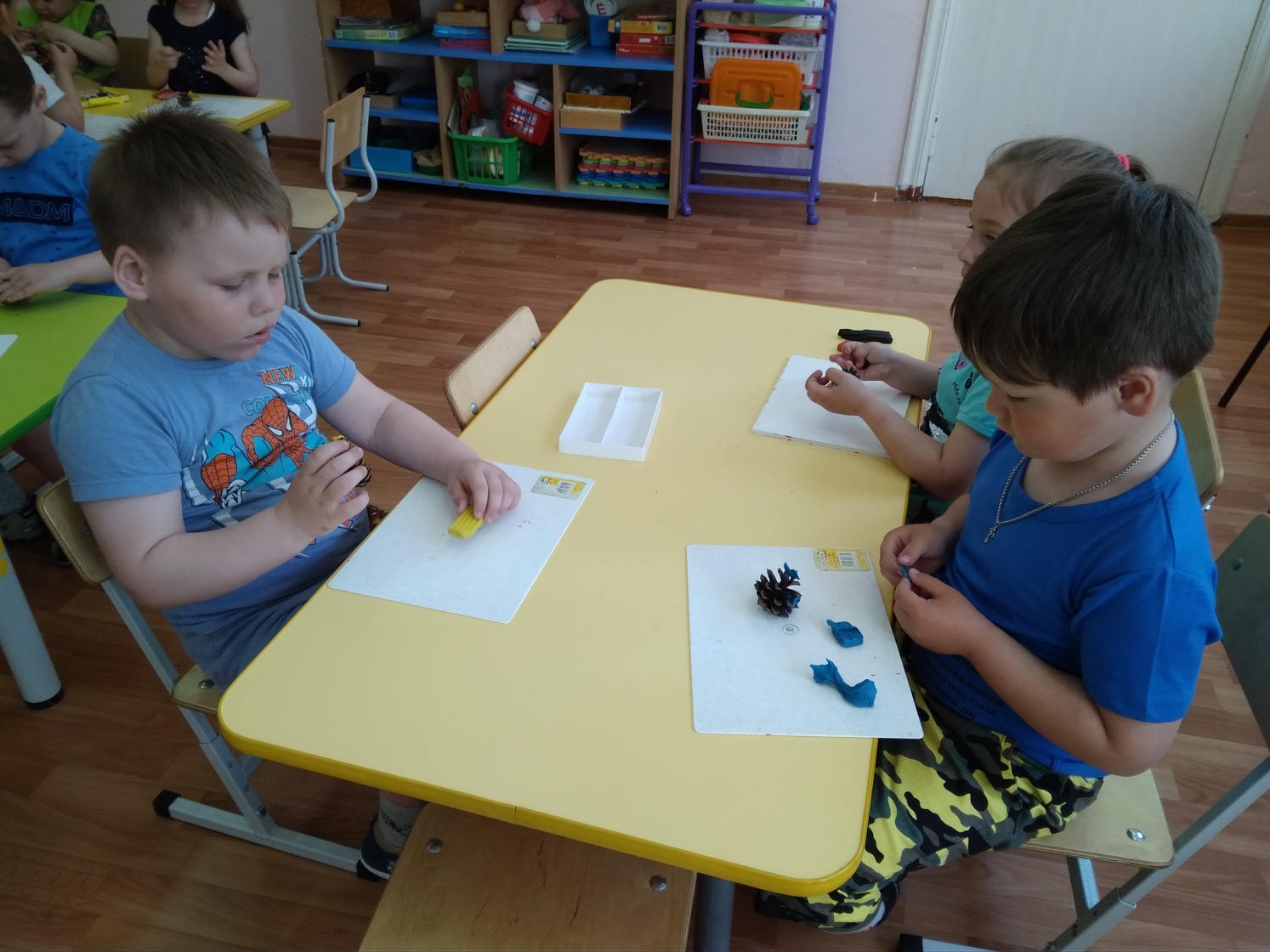 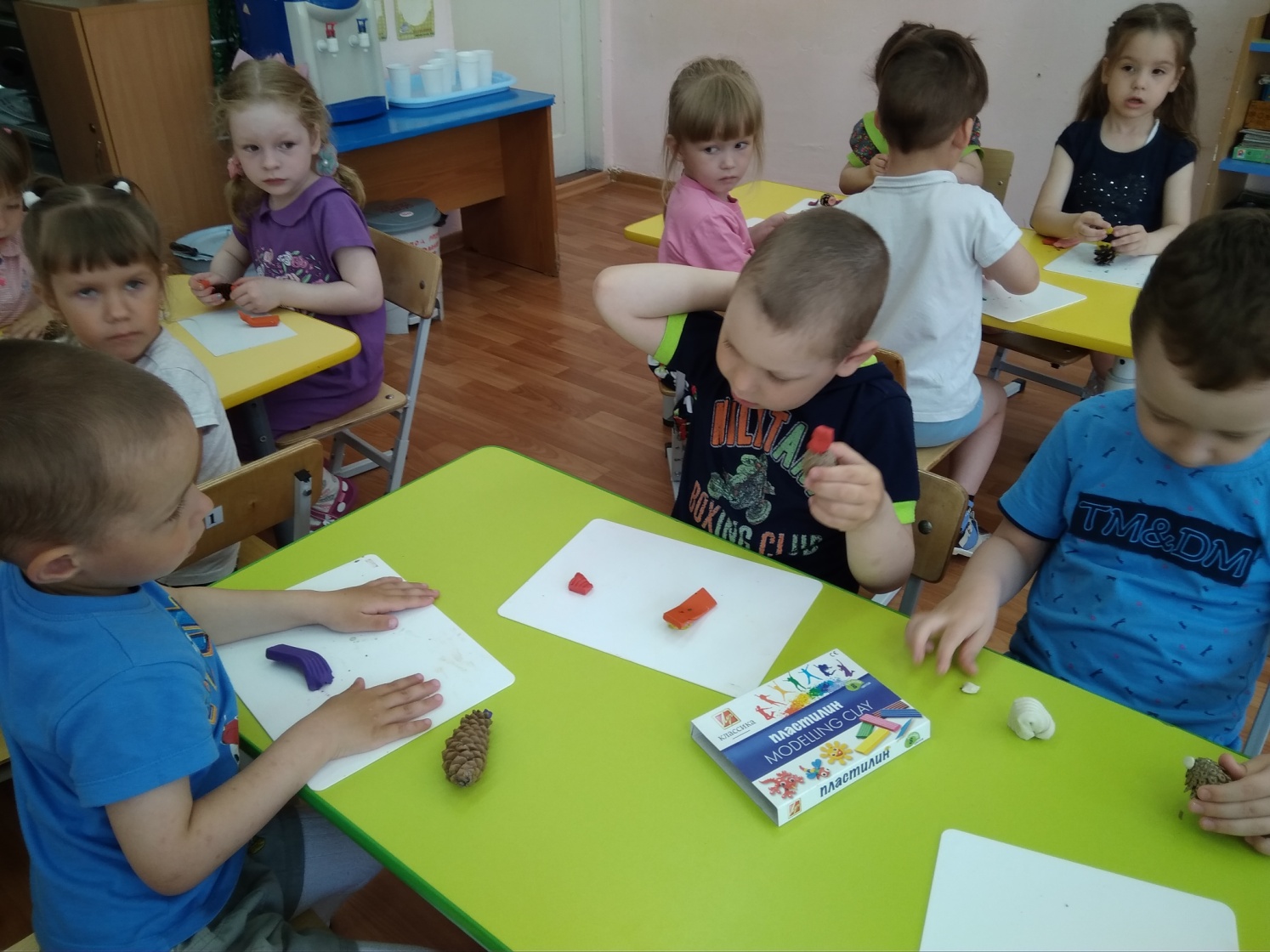 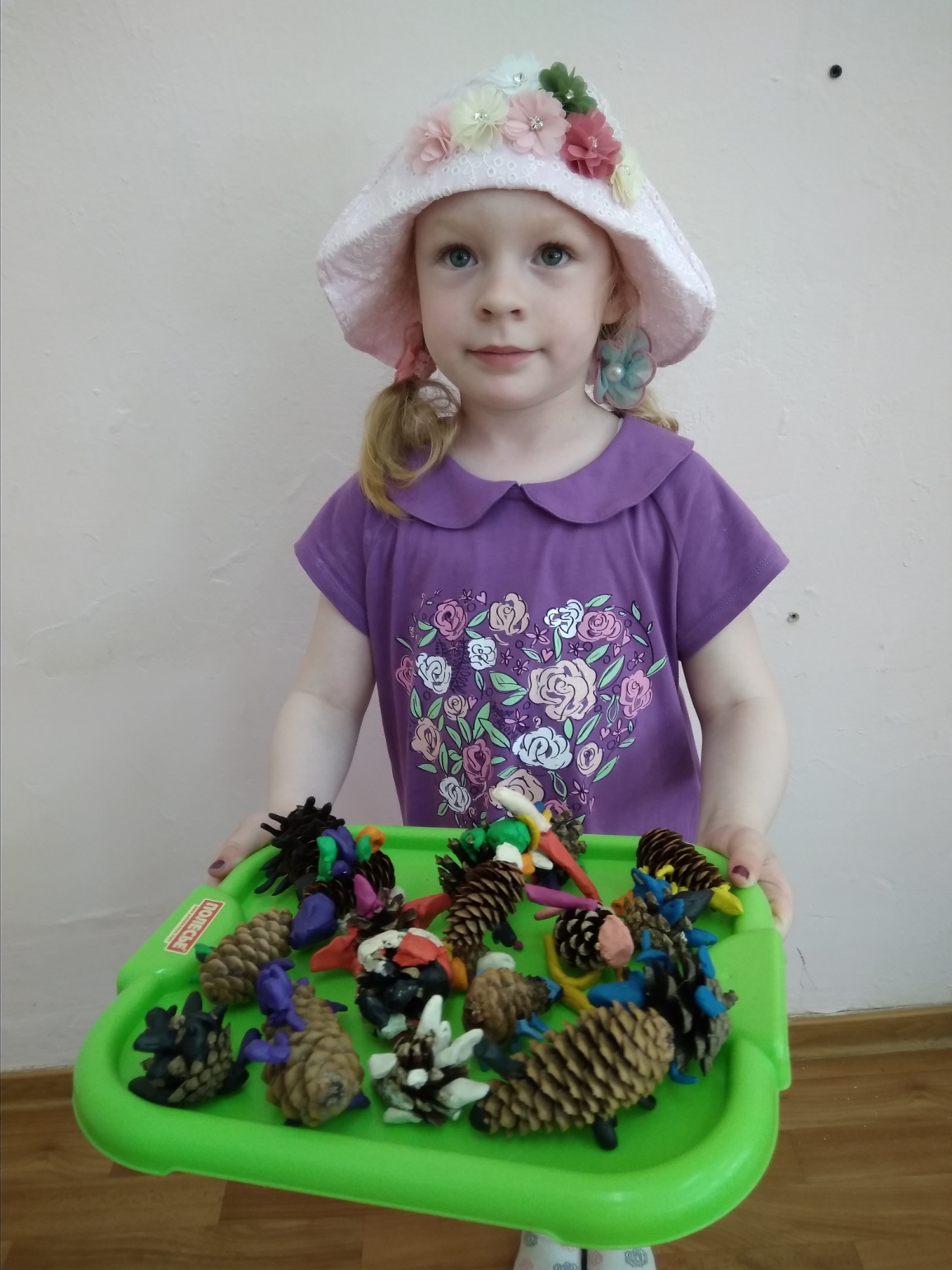 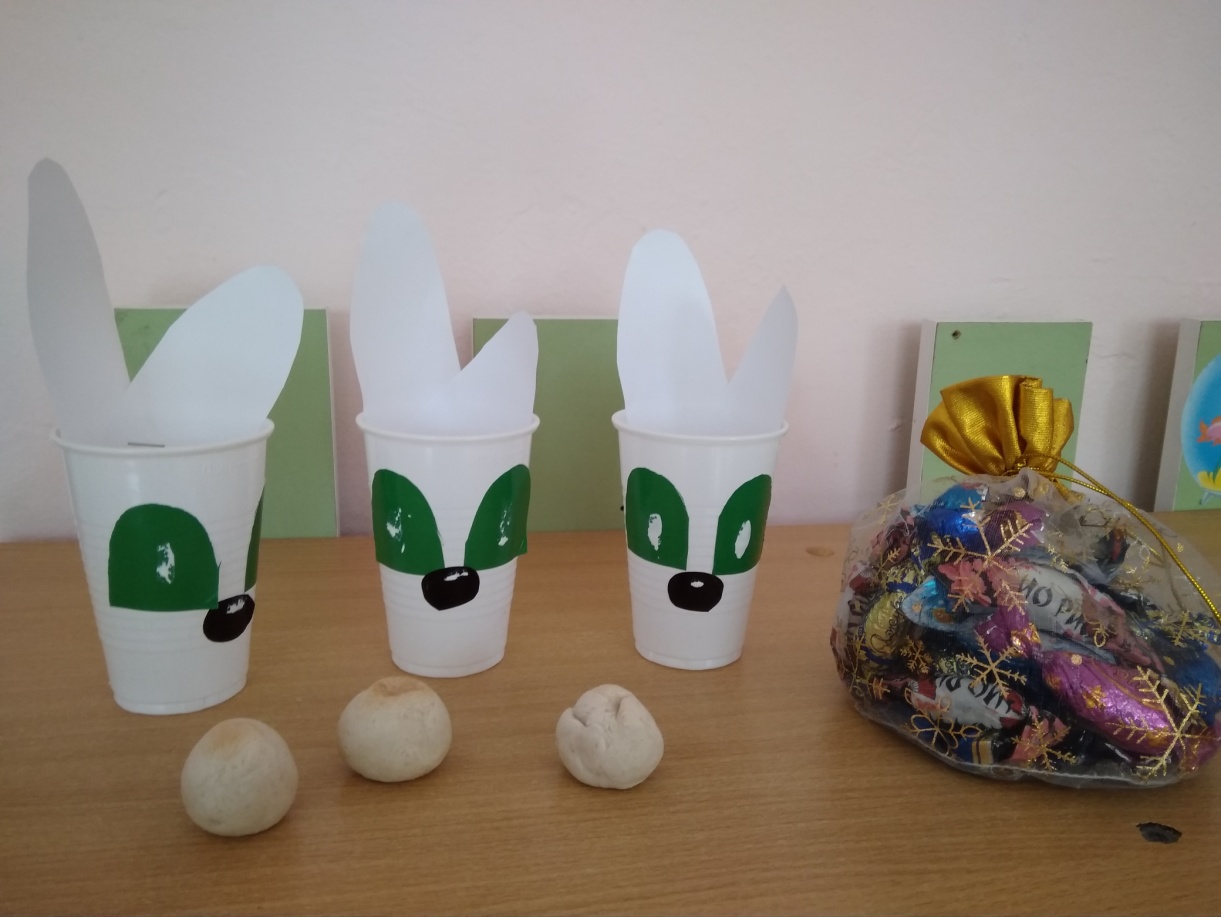 